Документация Релизы Synergy ITSM 0.1-alphaunknown2019-04-01T01:11:02ZСодержание1. Релиз Synergy ITSM v1.01.1. Встраивайтесь во входящий поток обращений1.2. Упорядочивайте входящий поток обращений для скорейшего их выполнения1.3. Определяйте дальнейшее движение обращения исходя из контекста1.4. Структурируйте процесс исполнения обращения1.5. Поддерживайте непрерывную связь с инициатором обращения1.6. Контролируйте соблюдение регламента и загрузку ресурсов1.7. Полезные ссылки:1. Релиз Synergy ITSM v1.0На сегодняшний день общая тенденция цифровизации процессов, как внутренних, так и внешних (инструментов взаимодействия с клиентом), существенно повысила значимость стабильной, отказоустойчивой работы всех компонентов внутренней инфраструктуры.Что для современного человека значит простой или сбой в работе сервисов, таких как мобильный банкинг или приложение для вызова такси, когда мы все привыкли к мгновенному доступу к ним с мобильных устройств?Такие ситуации в высококонкурентной среде могут оказать огромное негативное влияние на репутацию и бизнес, в целом.Основным инструментом минимизации подобных рисков должна стать система, призванная осуществлять:оперативное реагированиеприменение предупреждающих мердля обеспечения поддержки непрерывной работы бизнес-критичных сервисов.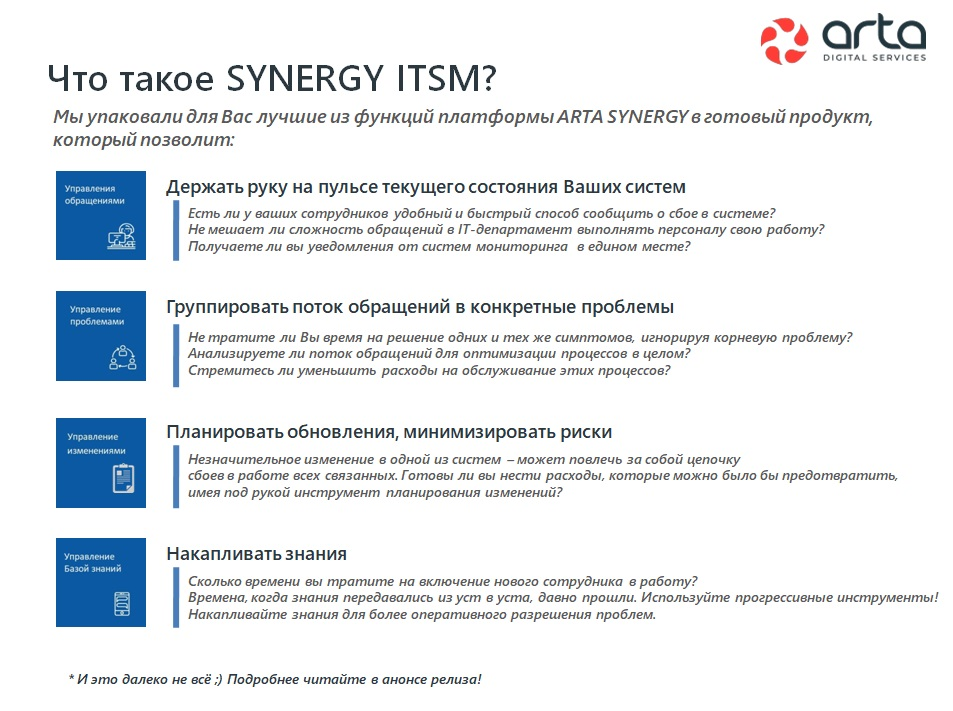 Рис.Центральный офис Arta Software рад представить свою версию системы, направленной на решение подобных задач - Synergy ITSM v.1.0.1.1. Встраивайтесь во входящий поток обращенийРегистрация обращений через:E-mail;API (Портал, системы мониторинга);Ручной ввод от авторизованного персонала;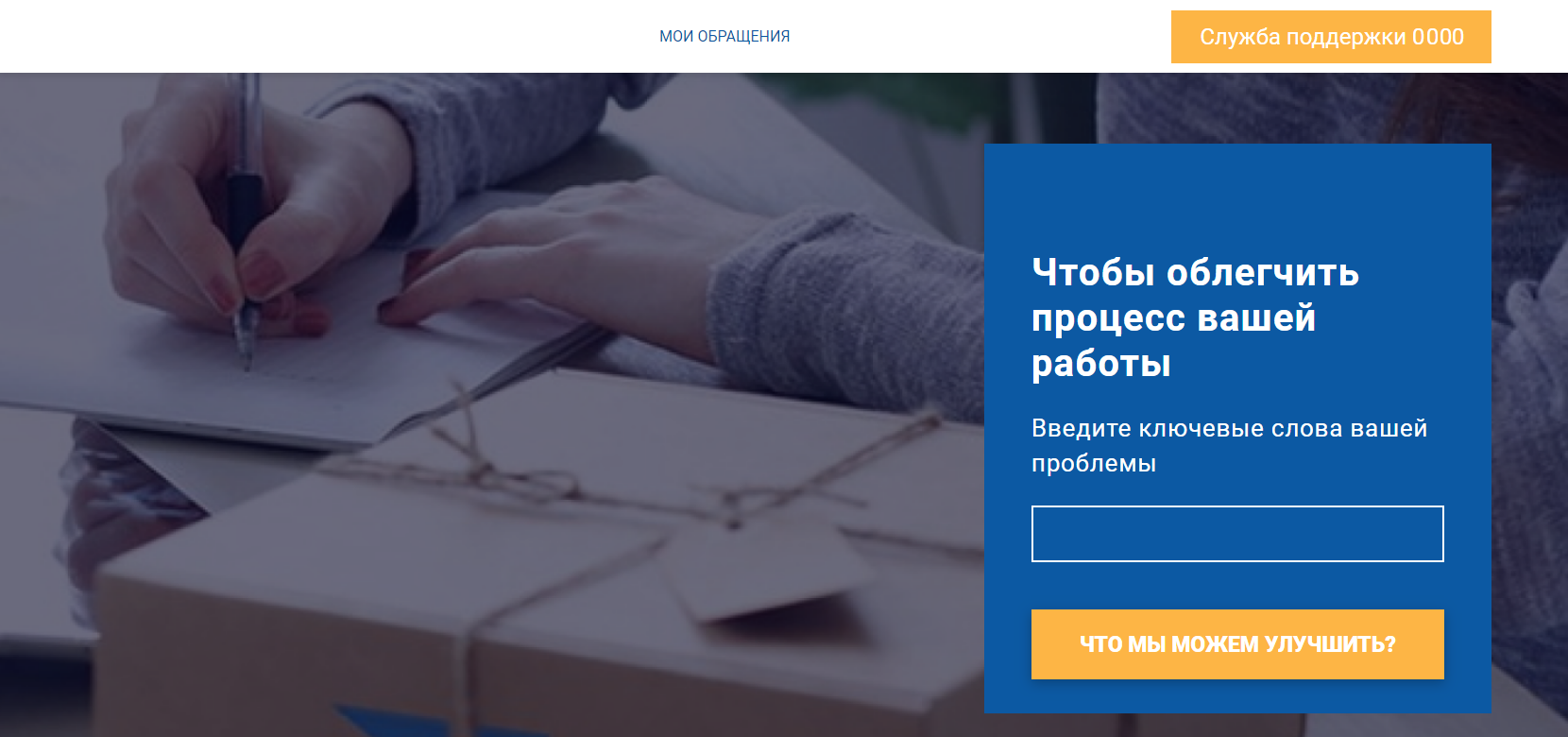 Рис.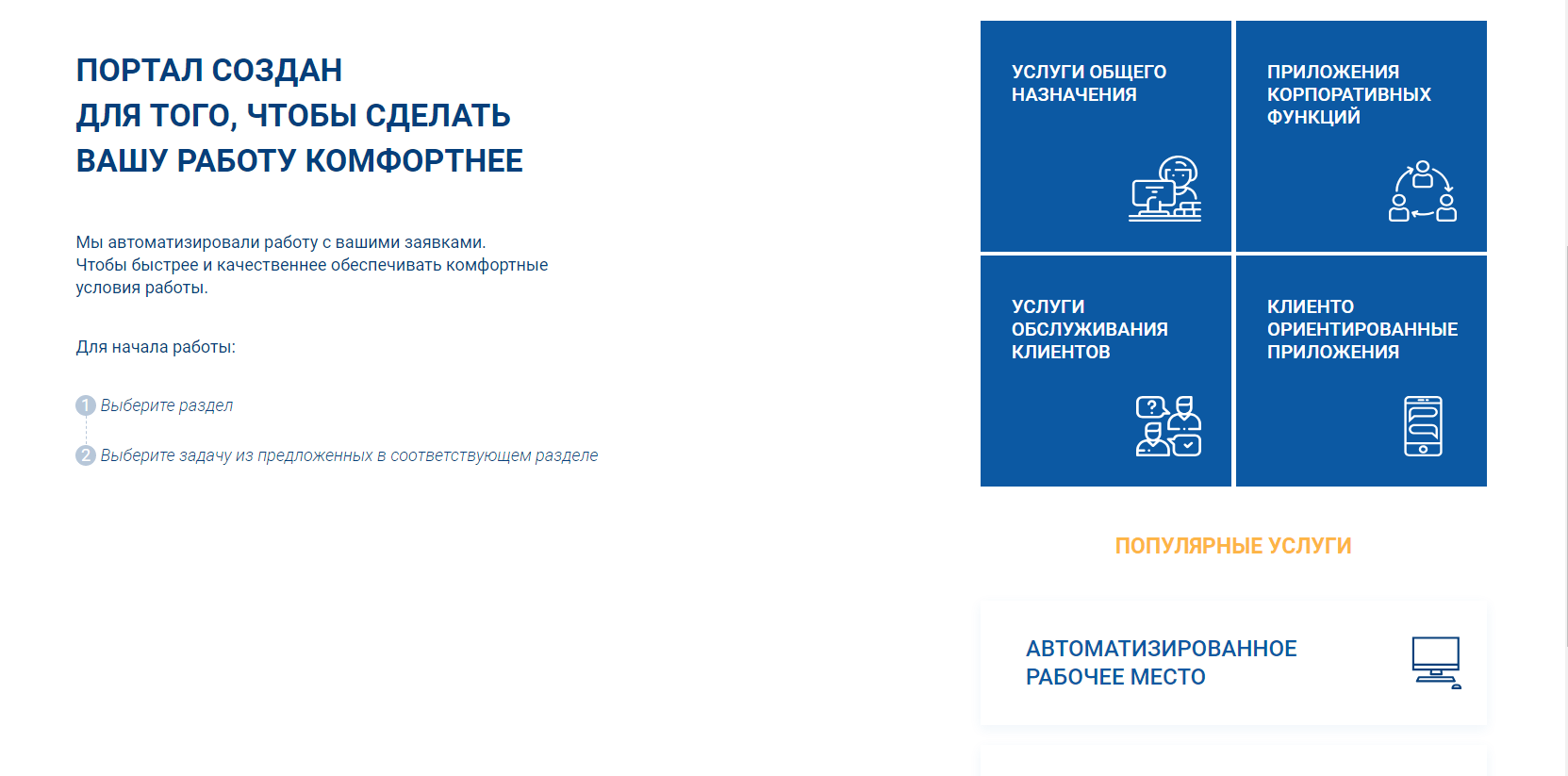 Рис.1.2. Упорядочивайте входящий поток обращений для скорейшего их выполненияПервичная обработка обращения:Определение приоритета и категории обращения;Выбор(подтверждение) услуги;Автоматический расчет сроков исполнения согласно SLA;Проверка на полноту предоставленной информации (запрос на доработку);1.3. Определяйте дальнейшее движение обращения исходя из контекстаВозможность завершения обращения уже на Первой линииНаправление обращения на Вторую линию исходя из специфики, регионального распределения и других характеристик.1.4. Структурируйте процесс исполнения обращенияКонфигурирование процесса согласно Вашим потребностям:Возможность определения доступных статусов обращений и их характеристик;Настройка специфичных маршрутов обращений и порядка их исполнения.Исполнение обращения:Распределение обращения между сотрудниками подразделения с учетом их текущей нагрузки;Возможность приостановить исполнение обращения по причинам, не зависящим от исполнителя (например, «Ожидает выделения техники»);Завершение обращения с указанием основных параметров завершения, а также прикреплением файлов;Фиксация исторических данных обращения для дальнейшего формирования статистических отчетов.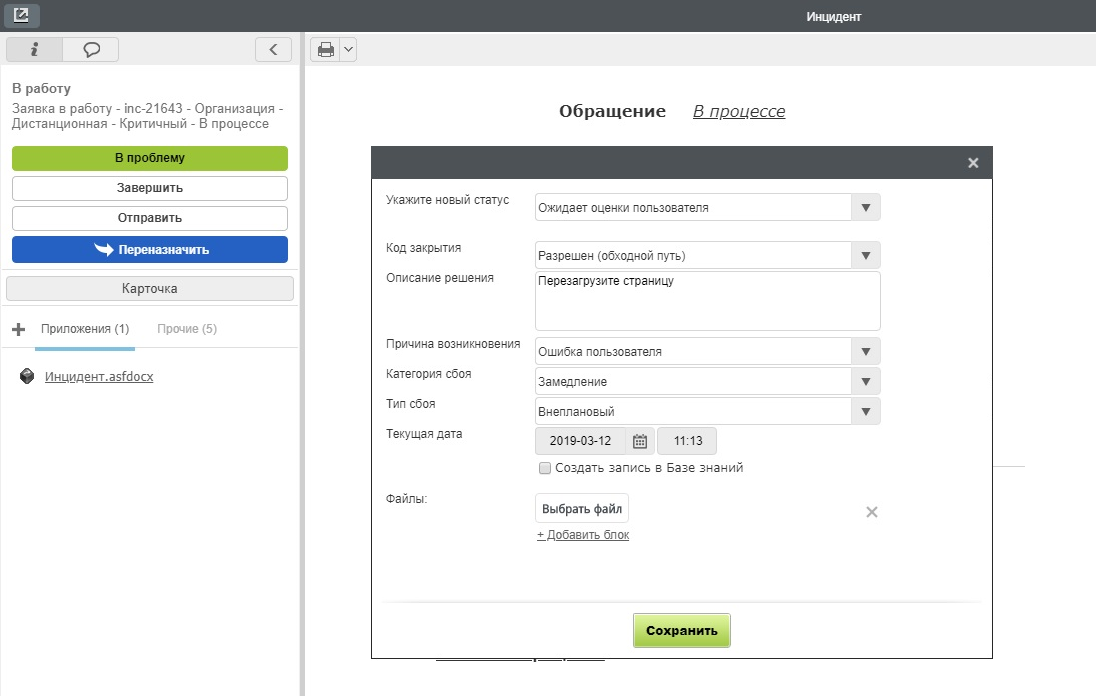 Рис.1.5. Поддерживайте непрерывную связь с инициатором обращенияОповещение клиента о статусе обращения посредством e-mail-уведомления;Предоставление доступа к списку Моих обращений и их актуальному статусу через портал;Получение дополнительной информации от инициатора по запросу через e-mail или портал;Получение подтверждения завершения или направление инициатором обращения повторно.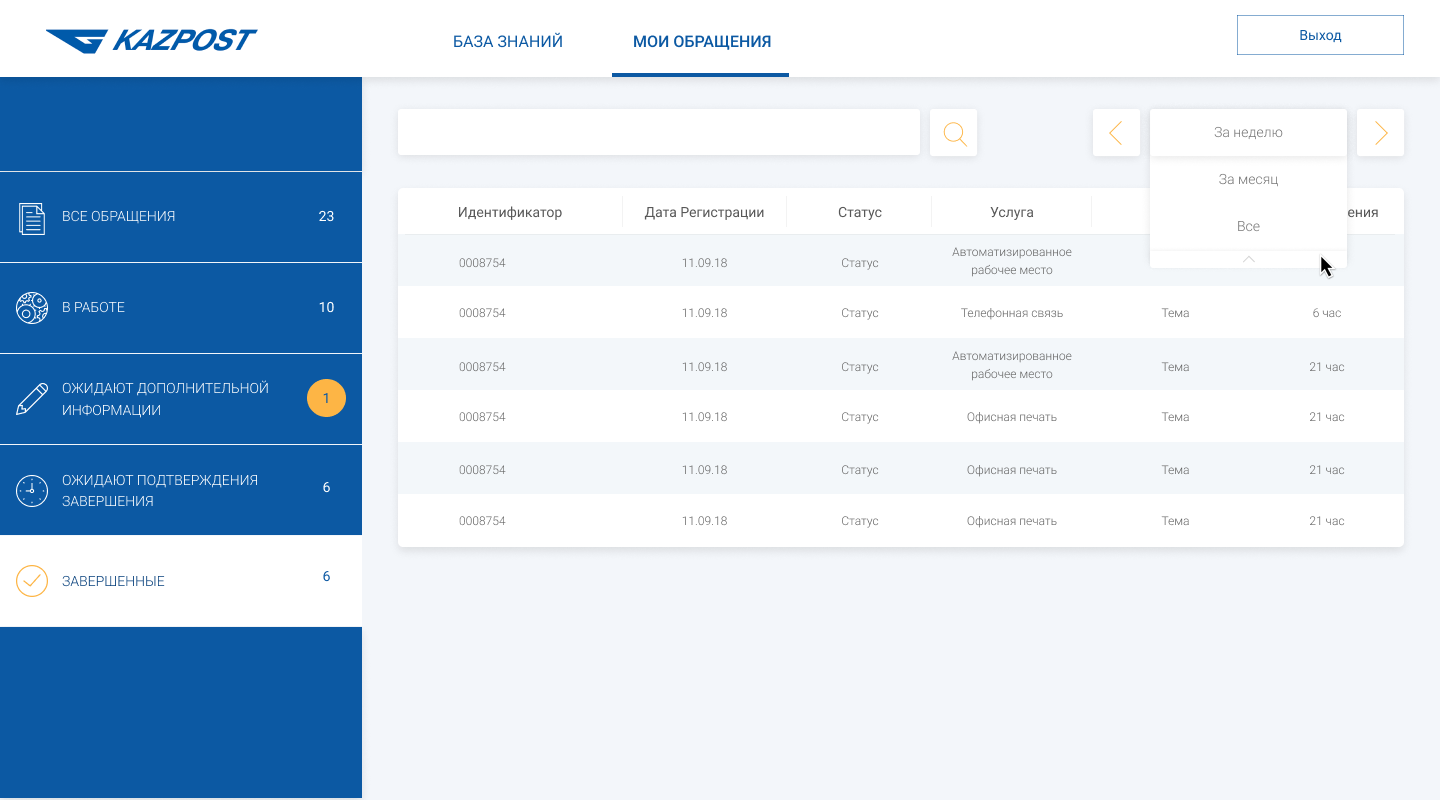 Рис.1.6. Контролируйте соблюдение регламента и загрузку ресурсовАналитика по нарушениям регламента в процессе оказания услуг;Аналитика по производительности подразделений и отдельных исполнителей;Аналитика по пиковой загрузке, периодическим и сезонным колебаниям для прогнозирования загрузки ресурсов;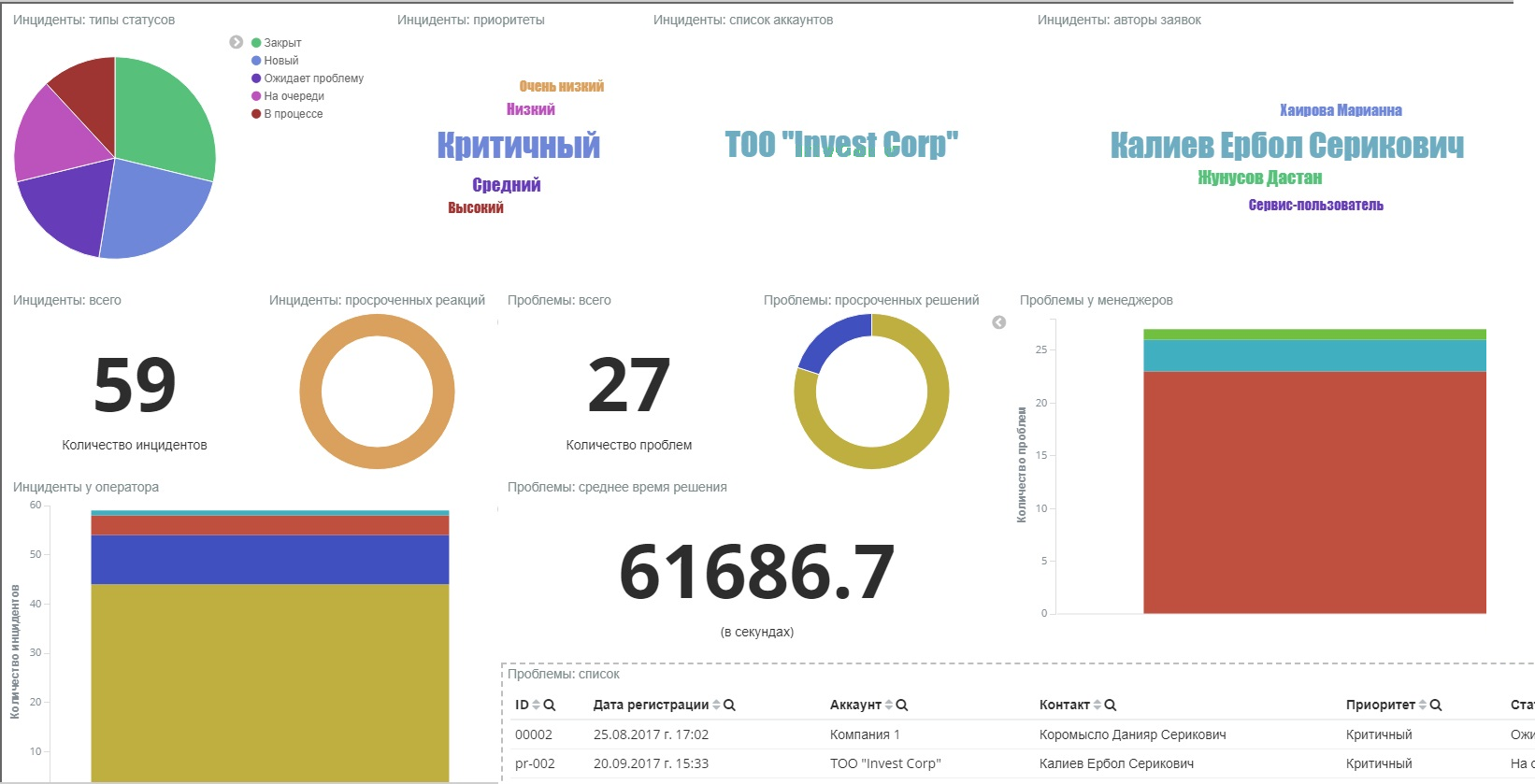 Рис.1.7. Полезные ссылки:Доступ к демо-стенду [http://itsm.arta.pro/Synergy].Логин: Оператор Пароль: 1Логин: Исполнитель Пароль: 1Доступ к демо-порталу [http://itsm.arta.pro/itsm].Логин: Инициатор Пароль: 1Руководство пользователя [http://rtd.lan.arta.kz/docs/synergy-itsm-user-manual/ru/v1.0/].Руководство по внедрению [http://rtd.lan.arta.kz/docs/itsm-custom-maual/ru/v1.0/].Алфавитный указатель